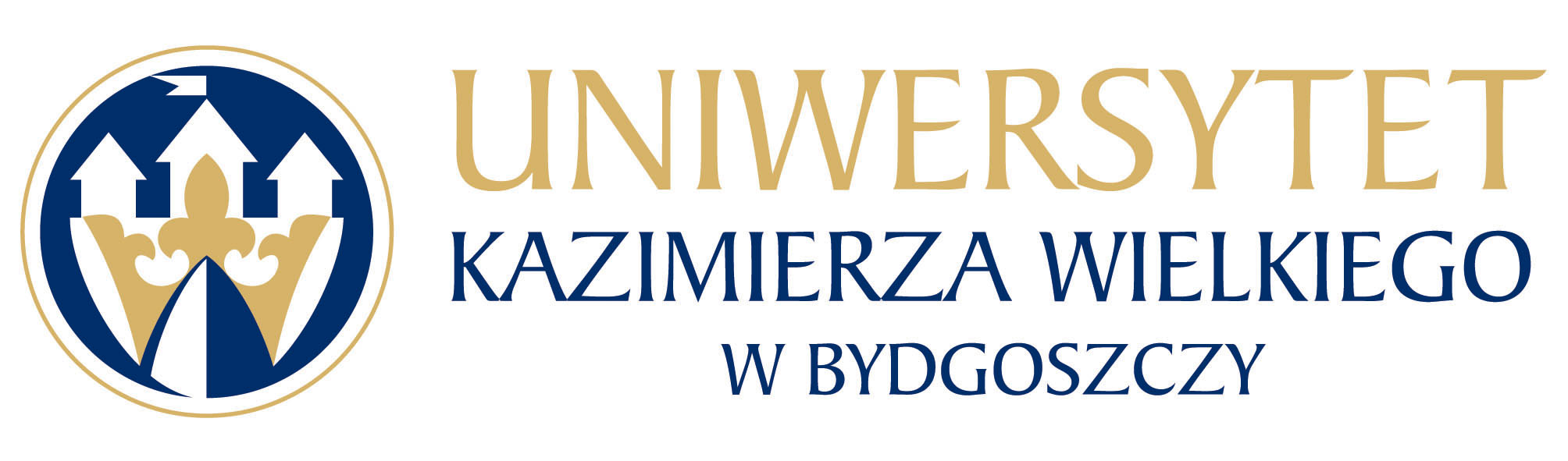 Bydgoszcz, dn. 06. 06. 2024 r. UKW/DZP-282-ZO-39/2024INFORMACJA O WYBORZE NAJKORZYSTNIEJSZEJ OFERTYW POSTĘPOWANIU PROWADZONYM TRYBIEZAPYTANIA OFERTOWEGO Uniwersytet Kazimierza Wielkiego w Bydgoszczy informuje, iż  w postępowaniu nr UKW/DZP-282-39/2024 o udzielenie zamówienia publicznego, prowadzonego w trybie Zapytania Ofertowego na: „Usługi hotelarskie dla gości Konferencji Rektorów Uniwersytetów Polskich, organizowanej przez Uniwersytet Kazimierza Wielkiego w Bydgoszczy w dniach 12-13 lipca 2024 r.”, Zamawiający uznaje za najkorzystniejszą ofertę nr 3:  w II części zamówienia: złożoną przez Wykonawcę:Hotel City, sp. z o.o.ul. 3 Maja 6,85-950 BydgoszczCena oferty: 6.160,00 zł brutto         Ilość punktów wg kryteriów: - cena – waga 100 % –  100 pktUzasadnienie:Oferta ww. Wykonawcy została uznana za najkorzystniejszą na podstawie kryteriów oceny ofert określonych w Zapytaniu Ofertowym nr UKW/DZP-282-ZO-39/2024 i uzyskała największą liczbę punktów. Wykonawca spełnia wszystkie warunki udziału w postępowaniu oraz nie podlega wykluczeniu. Treść oferty jest zgodna z treścią Zapytania Ofertowego. Cena oferty mieści się w kwocie jaka Zamawiający przeznaczył na realizację zamówienia.Pozostałe oferty, złożone na I część zamówienia w niniejszym postępowaniu:Oferta nr 4:UP Hotel, sp. z o.o.ul. Solna 458-500 Jelenia GóraCena oferty: 9.570,00 brutto         Ilość punktów wg kryteriów: - cena – waga 100 % –  64,37 pktOferty odrzucone: Zamawiający odrzucił Ofertę nr 1,  Wykonawcy: Holiday In Bydgoszcz.Uzasadnienie: Wykonawca – Holiday Inn Bydgoszcz, nie złożył oferty stanowiącej załącznik nr 1 do Zapytania Ofertowego nr UKW/282-ZO-39/2024 tylko sporządzoną samodzielnie kalkulację cenową, której treść nie była zgodna z treścią Zapytania Ofertowego. Należy zaznaczyć, iż oferta to oświadczenie woli, w którym Wykonawca oferuje wykonanie konkretnego zamówienia po określonej cenie i na konkretnych warunkach. Ofertą jest m.in. formularz ofertowy. Zatem w postępowaniu o udzielenie zamówienia publicznego jako ofertę należy traktować oświadczenie woli, w którym wykonawca oferuje wykonanie konkretnego zamówienia po określonej cenie i na konkretnych warunkach. Uchybienie temu wymogowi stanowi błąd w sporządzeniu oferty i powoduje, iż  złożona oferta jest niezgodnej z przepisami prawa wynikającymi m.in. z KC. W związku z powyższym Zamawiający nie mógł prawidłowo ocenić złożonej kalkulacji i uznać przesłany dokument jako oświadczenie woli Wykonawcy. Mając  powyższe  na  względzie  Zamawiający odrzucił ofertę w/w Wykonawcy.Zamawiający odrzucił Ofertę nr 2,  Wykonawcy: Expe, sp. z o.o., ul. Dunikowskiego 38/39, 70-123 Szczecin.Uzasadnienie: Wykonawca Expe, sp. z o.o., złożył ofertę na I i II części zamówienia, co nie było zgodne z treścią Zapytania Ofertowego nr UKW/DZP-282-39/202. W treści Zapytania Ofertowego w Rozdz. 3 ust. 3.4. Zamawiający zastrzegł, że każdy Wykonawca może złożyć ofertę tylko na jedną część zamówienia. Mimo tego zastrzeżenia Wykonawca Expe, sp. z o.o., złożył ofertę na dwie części. Kierując się zasadą równego traktowania  Zamawiający nie mógł wziąć pod uwagę w/w oferty i uznać, iż została ona sporządzoną prawidłowo. Należy zaznaczyć, iż zasada równego traktowania wykonawców sprowadza się do konieczności identycznego traktowania wszystkich Wykonawców biorących udział w postepowaniu, co oznacza m.in,  iż wszyscy oceniani są w jednakowy sposób. Zamawiający  nie może  stosować ulg, czy przywilejów wobec jednych Wykonawców, a środków dyskryminujących wobec innych. W związku z powyższym Zamawiający odrzucił ofertę w/w Wykonawcy jako niezgodną z treścią Zapytania Ofertowego.         (-)   Kanclerz UKW           mgr Renata Malak